Au camp sportif	Fiche reproductible 1
	(fiche d'évaluation)Nom : _____________________________Points forts :Points à améliorer :Activités à faire à la maison et lettreaux parents / tuteurs	Fiche reproductible 2–1a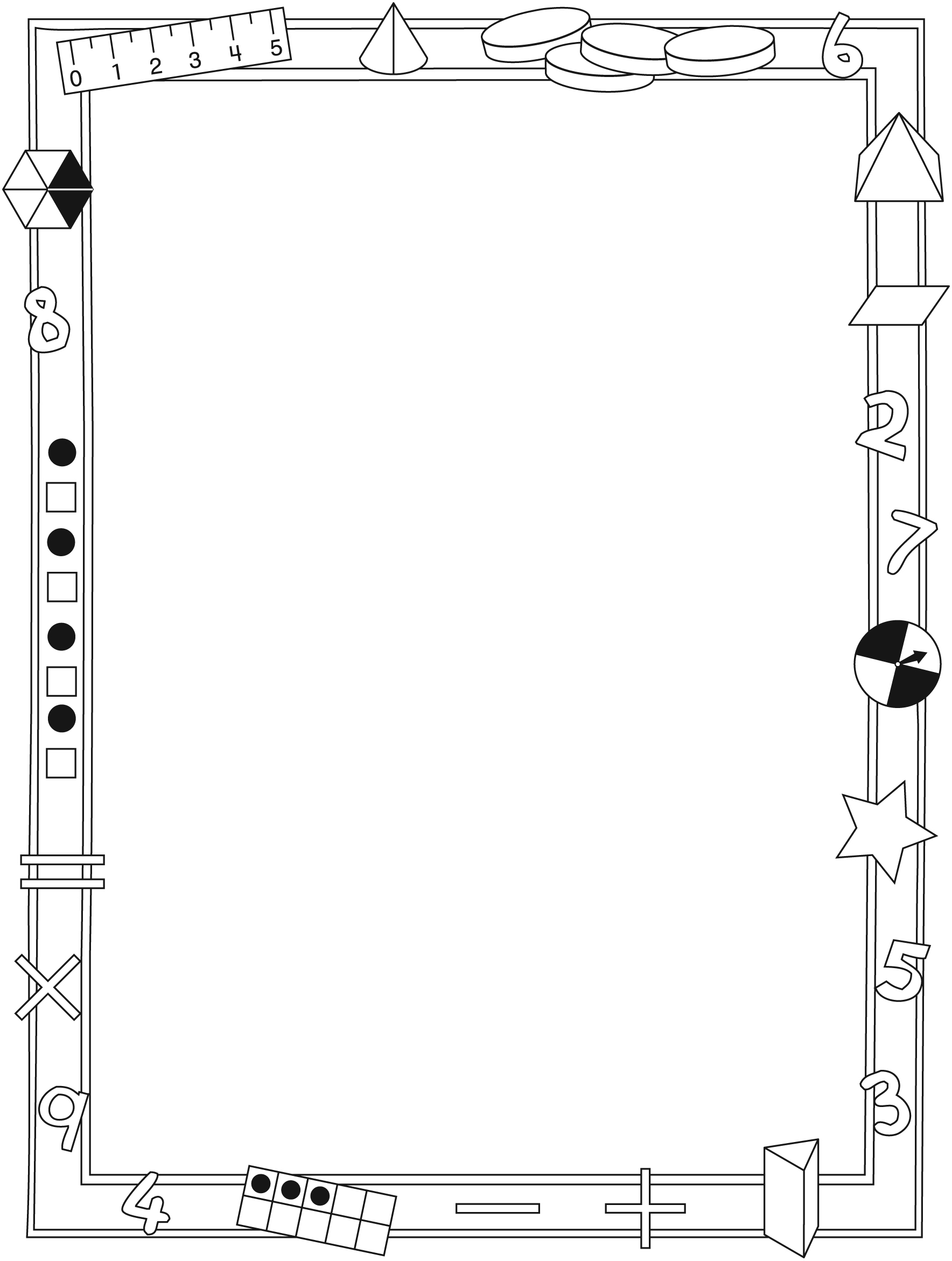 Activités à faire à la maison et lettreaux parents / tuteurs	Fiche reproductible 2–2Chers parents / tuteurs,Dans notre étude du livret Au camp sportif, nous avons mis l'accent sur ces compétences en mathématiques : modéliser et résoudre des problèmes de regroupements / partages égaux et relier l'addition à la multiplication et la soustraction à la division. Nous vous suggérons ces activités à effectuer à la maison avec votre enfant. – – – – – – – – – – – – – – – – – – – – – – – – – – – – – – – – – – – – – – – – – –Lire l'histoire : En lisant ce livret, amusez-vous à discuter de ce qui se produit à chaque tentative de former des équipes égales et à prédire si chaque tentative donnera ou non des groupes égaux. Formulez des problèmes en vous inspirant des situations décrites. Dites, par exemple : Combien de ballons faut-il si chaque groupe a besoin de 3 ballons et qu'il y a 5 groupes ? – – – – – – – – – – – – – – – – – – – – – – – – – – – – – – – – – – – – – – – – – –La Grille de mathématiques : Vous trouverez à l'intérieur de la page couverture du livret une Grille de mathématiques qui représente un plancher de gymnase. Prenez de petits objets comme des jetons et amusez-vous à placer des groupes égaux de joueurs (des jetons) sur la Grille, avec un nombre donné de joueurs. Par exemple : Quelles sont les façons de former des équipes égales avec un groupe de 30 joueurs ? – – – – – – – – – – – – – – – – – – – – – – – – – – – – – – – – – – – – – – – – – –Notre famille : Combien de personnes y a-t-il dans votre famille ? Combien des items suivants vous faudrait-il pour que chaque personne ait : a) 1 manteau ? 
b) 2 chapeaux ? c) 3 chemises ? d) 4 pantalons ? e) 6 vêtements de son choix ? – – – – – – – – – – – – – – – – – – – – – – – – – – – – – – – – – – – – – – – – – –Les groupes égaux dans la nature : Inventez des problèmes de groupes égaux dans la nature, par exemple : Quel est le plus grand de ces deux nombres : le nombre de pattes de 6 fourmis ou le nombre de pattes de 5 araignées ? Vous pouvez faire parvenir vos problèmes à l'école avant le (date). Nous vous promettons de les résoudre ! – – – – – – – – – – – – – – – – – – – – – – – – – – – – – – – – – – – – – – – – – –Sincèrement,___________________________Connecting Home and School	Fiche reproductible 2–3Dear Family:We have been working on Sports Camp, which focuses on making and sharing equal groups, and relating addition to multiplication and subtraction to division. Try this activity at home with your child. – – – – – – – – – – – – – – – – – – – – – – – – – – – – – – – – – – – – – – – – – –Reading the Story: As you read the story, enjoy discussing what happens with each new attempt to make equal teams. Predict whether the teams will be equal. Make up problems based on the situations. For example: How many balls are needed if each group needs 3 and there are 5 groups? – – – – – – – – – – – – – – – – – – – – – – – – – – – – – – – – – – – – – – – – – –The Math Mat: On the inside back cover, you will find a gym floor. Use this along with small objects to explore making equal groups out of a given number of players. For example: What different ways can you make equal teams with 
30 players? – – – – – – – – – – – – – – – – – – – – – – – – – – – – – – – – – – – – – – – – – –Our Family: How many people are in your family? How many items do you need for each person to have 1 coat? 2 hats? 3 shirts? 4 pairs of pants? 5 books? 
6 wishes? – – – – – – – – – – – – – – – – – – – – – – – – – – – – – – – – – – – – – – – – – –Equal Groups in Nature: Make up problems using equal groups in nature. 
For example: Which is more: the number of legs on 6 ants or the number of legs on 5 spiders? Please send all your problems to class by (DATE). We plan on solving them! – – – – – – – – – – – – – – – – – – – – – – – – – – – – – – – – – – – – – – – – – –Sincerely,___________________________Former des équipes	Fiche reproductible 3égalesNom : _____________________________Il y a 24 joueurs.L'entraîneur veut former des équipes égales.De combien de façons différentes ces joueurs peuvent-ils être regroupés en équipes égales ? 
Trouve-le !Fais des dessins ou écris des mots et / ou des nombres pour représenter ces équipes égales.Les inscriptions au	Fiche reproductible 4camp sportifNom : _____________________________Combien y a-t-il d'enfants inscrits au camp sportif ?______________   joueurs de basket-ball______________   joueurs de hockey______________   joueurs de baseballCombien y a-t-il d'enfants en tout ?Le camp peut recevoir 200 enfants.Combien de places sont encore disponibles ?Travail d'équipe	Fiche reproductible 5Nom : _____________________________Il faudra ________________ bracelets.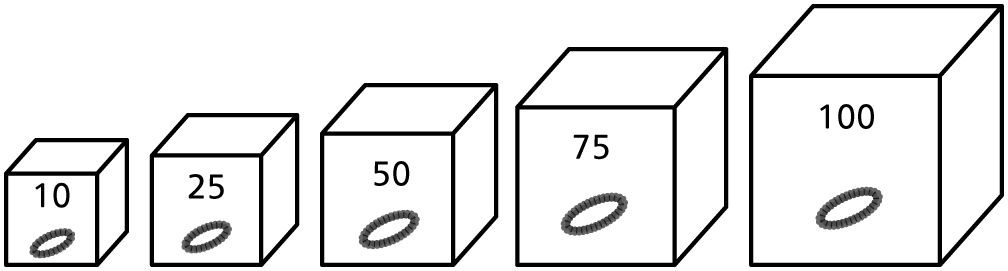 Quels formats de paquet achèteras-tu ?Combien de bracelets te restera-t-il ?Démontre ton raisonnement.Tableau de 100	Fiche reproductible 6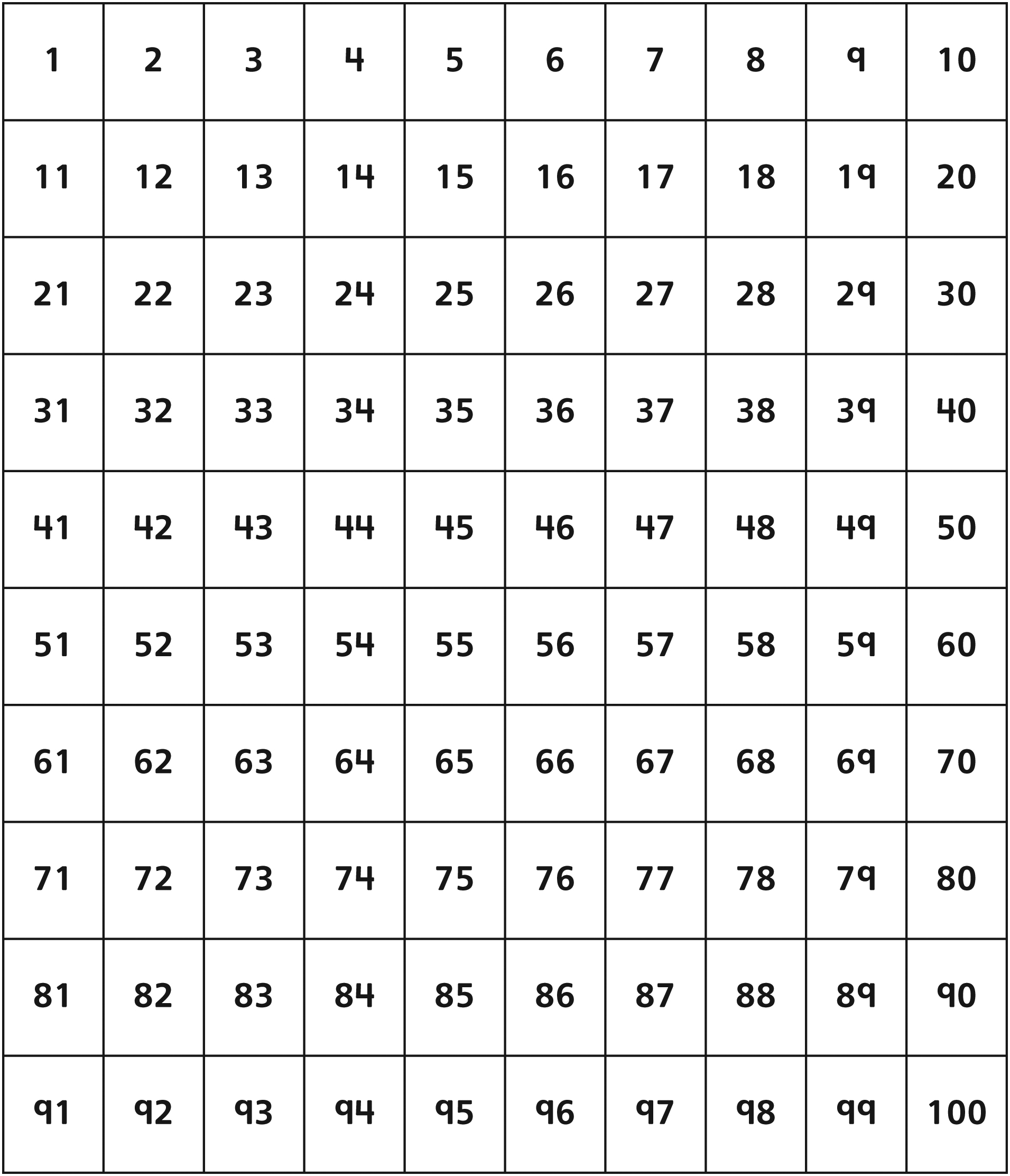 Lance le dé et colorie	Fiche reproductible 7Il vous faudra :Une grille quadrillée de 1 cmUn dé2 crayons (une couleur différente pour chaque joueur)2 feuilles de pointage (une pour chaque joueur)Règles du jeu :Le joueur qui réussit à colorier le plus de cases gagne la partie !Papier quadrillé 1 cm	Fiche reproductible 8Lance le dé et colorie :	Fiche reproductible 9feuille de pointageNom : _____________________________Total :Résous le problème	Fiche reproductible 10–1 – – – – – – – – – – – – – – – – – – – – – – – – – – – – – – – – – – – – – – – – – –Il y a 32 joueurs dans 4 équipes égales.Combien y a-t-il de joueurs dans chaque équipe ?Fais un dessin et écris une équation pour démontrer 
ton raisonnement. – – – – – – – – – – – – – – – – – – – – – – – – – – – – – – – – – – – – – – – – – –Il y a 21 joueurs dans 3 équipes égales.Combien y a-t-il de joueurs dans chaque équipe ?Fais un dessin et écris une équation pour démontrer 
ton raisonnement. – – – – – – – – – – – – – – – – – – – – – – – – – – – – – – – – – – – – – – – – – –Il y a 40 joueurs dans 5 équipes égales.Combien y a-t-il de joueurs dans chaque équipe ?Fais un dessin et écris une équation pour démontrer 
ton raisonnement. – – – – – – – – – – – – – – – – – – – – – – – – – – – – – – – – – – – – – – – – – –Résous le problème	Fiche reproductible 10–2 – – – – – – – – – – – – – – – – – – – – – – – – – – – – – – – – – – – – – – – – – –Fais un dessin et écris une équation de multiplication :5 filets et 6 ballons par filet____________________________________ – – – – – – – – – – – – – – – – – – – – – – – – – – – – – – – – – – – – – – – – – –Fais un dessin et écris une équation de multiplication :3 rangées et 3 cônes par rangée____________________________________ – – – – – – – – – – – – – – – – – – – – – – – – – – – – – – – – – – – – – – – – – – – – – –Résous le problème	Fiche reproductible 10–3 – – – – – – – – – – – – – – – – – – – – – – – – – – – – – – – – – – – – – – – – – –Fais un dessin et écris une équation de multiplication :4 rangées et 4 joueurs par rangée____________________________________ – – – – – – – – – – – – – – – – – – – – – – – – – – – – – – – – – – – – – – – – – –Fais un dessin et écris une équation de multiplication :6 filets et 3 rondelles par filet____________________________________ – – – – – – – – – – – – – – – – – – – – – – – – – – – – – – – – – – – – – – – – – –Résous le problème	Fiche reproductible 10–4 – – – – – – – – – – – – – – – – – – – – – – – – – – – – – – – – – – – – – – – – – –Dans quelle équipe y a-t-il le plus de joueurs ?4 équipes de 5 joueurs                        3 équipes de 7 joueurs – – – – – – – – – – – – – – – – – – – – – – – – – – – – – – – – – – – – – – – – – –Dans quelle équipe y a-t-il le plus de joueurs ?3 équipes de 5 joueurs	4 équipes de 4 joueurs – – – – – – – – – – – – – – – – – – – – – – – – – – – – – – – – – – – – – – – – – –Dans quelle équipe y a-t-il le plus de joueurs ?6 équipes de 4 joueurs	5 équipes de 5 joueurs – – – – – – – – – – – – – – – – – – – – – – – – – – – – – – – – – – – – – – – – – –Modéliser et résoudre des problèmes de regroupements / partages égauxPas encoreParfoisSouventDéterminer des quantités dans des groupes égaux (multiplier)Partager des groupes également (diviser)Modéliser et résoudre des problèmes de regroupements et de partages égaux (en utilisant les signes ×, ÷ et =)Relier la multiplication à la divisionRelier l'addition à la multiplication et la soustraction à la divisionFaire des estimations raisonnables de sommes et de différencesRésoudre des problèmes d'addition et de soustractionUtiliser des stratégies personnelles et mentales d'addition et de soustractionUtiliser des équations appropriées pour représenter et résoudre des problèmes d'addition et de soustractionRelier les additions et les soustractions répétées à la multiplication (regroupements) et à la division (partages)1. À tour de rôle, chaque joueur lance le dé 2 fois. Les 2 chiffres indiqués 
par le dé indiquent les nombres de rangées et 
de colonnes que le joueur peut colorier dans la grille.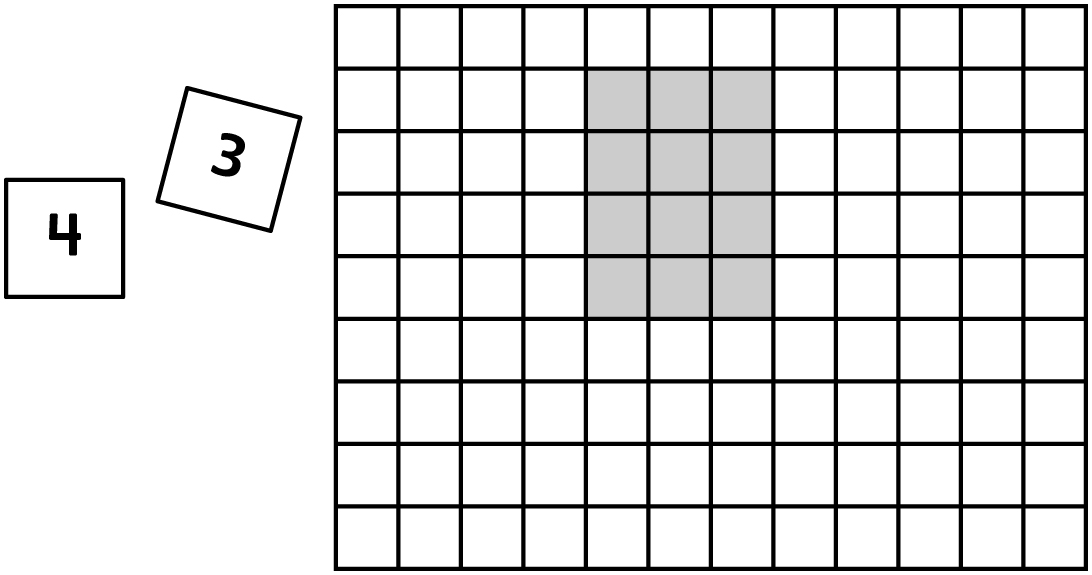 2. Chaque joueur écrit 
les 2 chiffres obtenus 
et l'équation de multiplication entre 
ces 2 chiffres.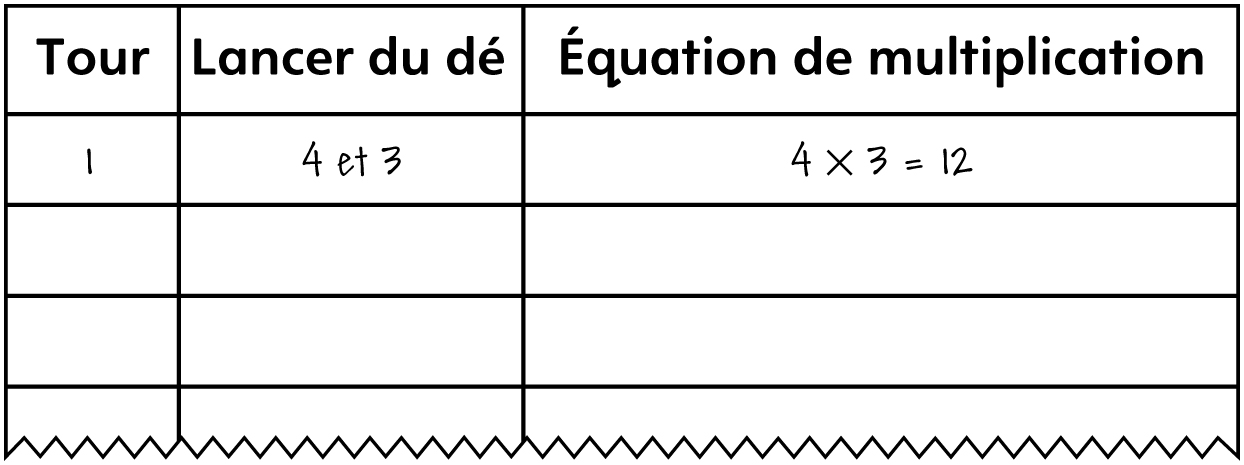 3. Continuez à jouer jusqu'à ce qu'un de vous n'ait plus d'espace pour colorier ses cases.4. Trouvez le nombre total de cases que vous avez coloriées.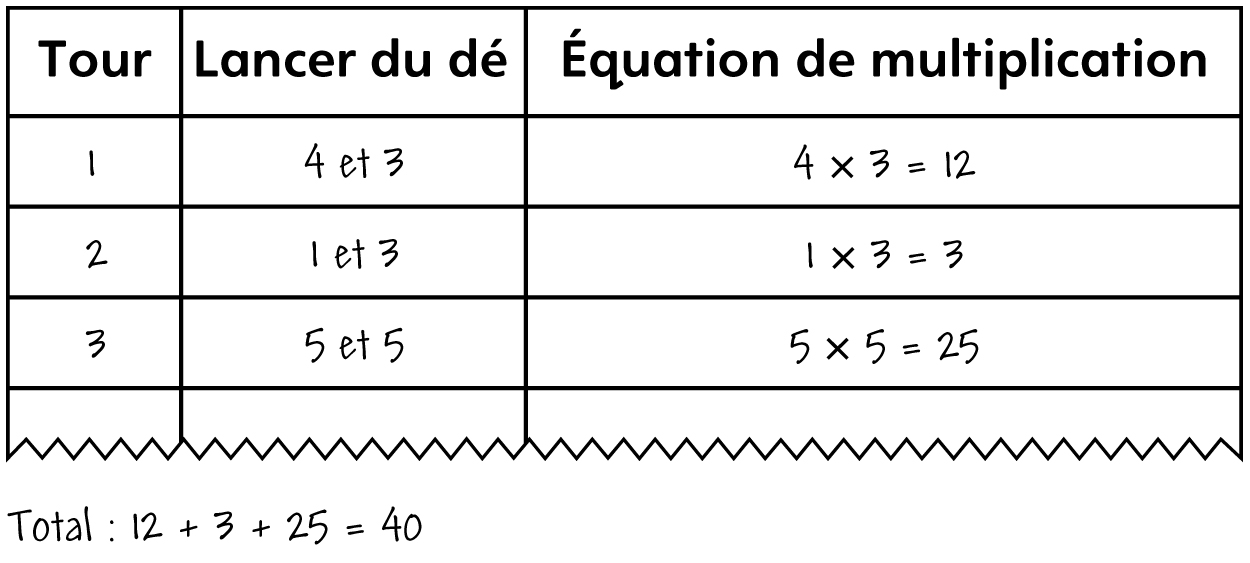 TourLancer du déÉquation de multiplication